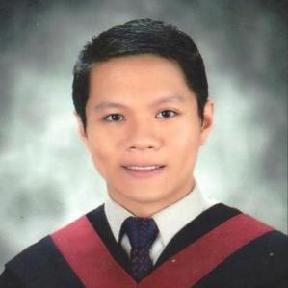 E-mail address: Michael-397668@gulfjobseeker.com MICHAEL, RPh.OBJECTIVETo seek a challenging position that will enable me to apply my education and skills as a Pharmacist.PERSONAL DATADate of BirthStatusLanguagesSeptember 02, 1989SingleEnglish/Filipino/IlocanoACADEMIC BACKGROUNDCollege:Pines City CollegesMagsaysay Avenue, Baguio CityBachelor of Science in Pharmacy2006-2011Intermediate:Immaculate Conception Minor Seminary Ayusan Sur, Vigan City, Ilocos Sur 2002-2006Elementary:St. Paul College of Ilocos SurBantay, Ilocos Sur1996-2002ACADEMIC & PROFESSIONAL QUALIFICATIONSEmployed as Chief Pharmacist at Ilocos Sur Cooperative Medical Mission Group and Hospital.Employed as Pharmacist at Saint Joseph Drug, Balaleng, Bantay, Ilocos Sur as of March 12, 2012Licensed Pharmacist. Examination taken last January 15-16, 2012.Graduated with the Degree, Bachelor of Science in Pharmacy as of March 21, 2011.Skilled communicator, persuasive and adaptable.Self-motivated with high energy, initiative and focus.Keen insight into the needs and views of patients and significant others-able to listen and identify issues or problem areas.Professional, personable and articulate in presentation.Provide in support to patients and their families in coping with a specific illness or medical condition.Provide safe and effective pharmaceutical care to a wide range of patients.INTERNSHIPSManufacturing InternshipSt. Martin Pharmaceutical LaboratoriesMarikina City, PhilippinesJune 01-22 to October 18-19, 2010Capsule locking, polishing of capsules, blister packaging, reconstitution.Packaging, tablet compression under the supervision of other employees on duty.Majoring InternshipExpresslane PharmacyBSU Compound km 5 La Trinidad, Benguet, PhilippinesApril 2, 2010 to May 28, 2010Assisting the pharmacist on duty in dispensing medicines.Hospital InternshipBaguio General Hospital and Medical CenterBaguio City, PhilippinesMarch 22, 2010 to April 30, 2010Assisting the pharmacist on duty in dispensing medicines.Preparation of medicines per ward with the supervision of the pharmacist on duty.Community InternshipM.D. Cares Pharmacy and Polyclinic#11 Marcos Highway, Baguio City, PhilippinesMarch 24, 2008 to May 26, 2008Assisting the pharmacist on duty in dispensing medicines.LICENSUREPHARMACY LICENSURE EXAMINATIONIELTSBand Score:	6.0Date Taken:	February 20, 2016HAAD – Pharmacy Exam Date: Exam Result:10 December 201917 December 2019LAND TRANSPORTATION OFFICEPROFESSIONAL DRIVER’S LICENSEEMPLOYMENT HISTORYCommunity PharmacistSaint Joseph DrugBalaleng, Bantay, Ilocos SurMarch 12, 2012 to December 17, 2012Providing advice about health issues, Symptoms and medications in response to patient inquiries.Ordering and selling medicines and other stocksMeeting medical representativesCollaborative with physicians to receive prescriptionsKeep financial and statistical recordProcessing prescriptions and dispensing medicationHospital PharmacistTamag, Vigan CityApril 22, 2013 to PresentServes patients by preparing medications, giving pharmacological information to multidisciplinary health care team, and monitoring patient drug therapies.Prepares medications by reviewing and interpreting physician orders and detecting therapeutic incompatibilities.Controls medications by monitoring drug therapies; advising interventions.Completes pharmacy operational requirements by organizing and directing technicians’ workflow, verifying their preparation and labeling of pharmaceuticals, and verifying order entries, charges, and inspections.Develops hospital staff’s pharmacological knowledge by participating in clinical programs and training pharmacy staff, students, interns, externs, residents, and health care professionals.Protects patients and technicians by adhering to infection-control protocols.Maintains safe and clean working environment by complying with procedures, rules, and regulations.Complies with state and federal drug laws as regulated by the state board of pharmacy, the drug enforcement administration, and the food and drug administration by monitoring nursing unit inspection.Supervises the work results of support personnel.SEMINARS ATTENDED:PPHA: Best Pharmacy Practice for Quality and Safety University of Santo Tomas, Espana, Sampaloc, Manila April 26-28, 2012MSD Academy Training Program Dagupan City, Philippines November 17, 2012Orientation Seminar on RA 6675 (Generics Act), RA 9711 s. 2009 (The Food and Drug Act), Administrative Order 56 s. 1989 (Revised Regulations for the licensing of Drug Establishments and Outlets), other FDA laws and Updates on Electronic Drug Price Monitoring System Stand Alone VersionGordion Inn Hotel, Vigan City, Ilocos Sur October 2012PPHA: The Filipino Pharmacist for Better Health Outcomes Philippine International Convention Center, Pasay City, Philippines April 25-27, 2013Orientation Seminar on RA 6675 (Generics Act), RA 9711 s. 2009 (The Food and Drug Act), Administrative Order 56 s. 1989 (Revised Regulations for the Licensing of Drug Establishments and Outlets), other FDA laws and Updates on Electronic Drug Price Monitoring System Stand Alone VersionAladBar Resort, Caoayan, Ilocos Sur November 21, 2013Orientation Seminar on RA 6675 (Generics Act), RA 9711 s. 2009 (The Food and Drug Act), Administrative Order 56 s. 1989 (Revised Regulations for the Licensing of Drug Establishments and Outlets), other FDA laws and Updates on Electronic Drug Price Monitoring System Stand Alone VersionFiesta Garden Hotel, Bantay, Ilocos Sur October 8, 2014PPHA: Reducing the Global Burden of Disease: Optimizing Pharmacist’sContributionWaterfront Hotel, Lahug, Cebu City, Philippines May 25-28, 2016PPHA in Partnership with Western Pacific Pharmaceutical Forum: Breaking Ground on the New Era of Pharmacy Practice in the PhilippinesCrimson Hotel, Alabang, Muntinlupa September 27, 2016PPHA: Aligning Pharmacy Practice with Current Regulatory Reforms Hotel Ariana, Bauang, La UnionApril 29, 2017PPHA: Filipino Pharmacist Embracing the Challenge of Change City Coliseum, Puerto Princesa, PalawanMay 24-27, 2017Filipino Pharmacists: Catalysts of Change in Cosmetics, Health and WellnessMax’s Restaurant, San Fernando, La Union Dec 2, 2017Medical Breakthroughs & ControversiesVigan Convention Center, Vigan City, Ilocos Sur Feb 18, 2018PSHP: Moving Main Stream Practice Towards Clinical Pharmacy Practice CAP John Hay Trade and Cultural Center, Baguio CityFebruary 28, 2018PSHP: Hospital Pharmacy Practice: Skyward to Optimum Patient CareCAP John Hay Trade and Cultural Center, Baguio City March 1-3, 2018UNIFIED LICENSING SEMINAR FOOD AND DRUG AMINISTRATION Baguio, City, PhilippinesOct 12, 2018SAV1 SKILLS TRAINING AND DEVELOPMENT CENTER: Overview of Depression Disorders and Pharmaceutical Care of Patients Suffering from Depression Plaza Del Norte Hotel & Convention Center, Brgy.41, Balacad, Laoag City, Ilocos NorteNovember 24, 2018PPHA: Advancing Pharmacy Practice towards the Next Century West Loch Hotel, Sto. Domingo, Ilocos SurSeptember 21, 2019UNILAB MEDICAL EDUCATION & DEVELOPMENT: Optimum Health Outcomes Through Medication Safety 1Hotel Luna, Vigan City, Ilocos Sur October 24, 2019CHARACTER REFERENCESManuel D. Cajigal, MD, FPAMS Former Medical Director (2013) ISCMMGH-Emmanuel Medical and Surgical clinic Clinic PhysicianTamag, Vigan City, Ilocos SurContact Nos.: +63921-587-9126+63922-888-7994Nicolo P. MabanagMD, FCP, DPSNInternal Medicine – NephrologySt. Marina Kidney and Dialysis CenterSt. James HospitalVigan City, Ilocos SurContact Nos.: +63917-620-8405Maximo Geronimo Butardo, MDCardiologistSaint James Hospital, Medical Specialist II and Consultant at Gabriela Silang General Hospital Vigan City, Ilocos SurContact Nos.: + 63917-581-1511Abigail BersaminDean of the College of PharmacyPines City CollegesMagsaysay Avenue, Baguio City, PhilippinesContact No.: +63921-437-7192Riel Anthony Oli, RPh, MSPharm,CBO Faculty College of PharmacyAdamson UniversityA. Bonifacio St., 2600 Baguio City, PhilippinesContact No.: +63917-512-3866Melquiades T. Rosario, MDAnesthesiologistIlocos Sur Cooperative Medical Mission Group and HospitalTamag, Vigan City, Ilocos SurContact No.: +63917-568-0393Michael Martin Baccay, MDSurgeonIlocos Sur Cooperative Medical Mission Group and HospitalTamag, Vigan City, Ilocos SurContact No.: +63917-568-2919Corazon Sarian, MDInternal MedicineIlocos Sur Coperative Medical Mission Group and HospitalTamag, Vigan City, Ilocos SurContact No.: + 63916-500-7097I hereby certify that the above stated information is true and correct to the best of my knowledge._____________________________Michael Joseph G. Asuncion, RPh.PRC Board Rating:78.0578.05Date First Issued:20February 2012Valid Until:02September 2021VALID UNTIL:2024/09/02